Муниципальное  бюджетное общеобразовательное учреждениесредняя общеобразовательная школа № 2  г. Канска                                                                    ПРИКАЗ   02.10.2019г.                                                  № 179д                                   г.Канск«Об организации платных образовательных услуг по программе «Субботней  школы «Дошколенок».      В целях удовлетворения потребностей населения на образовательные услуги, руководствуясь Федеральным законом от 29 декабря 2012г. №273-ФЗ «Об образовании в Российской Федерации», Правилами оказания образовательных услуг, утвержденными Постановлением Правительства РФ от 15 августа 2013г. №706 «Об утверждении Правил оказания платных образовательных услуг», Постановлением администрации города Канска Красноярского края № 635 от 05.05.2014г. «О внесении изменений в  постановление администрации г.Канска» от 05.04.2012г. № 482, Уставом школы, утвержденным Постановлением администрации города Канска от 21.04.2011г.  №480, в соответствии с Лицензией на образовательную деятельность (№5500-л, серия А № 0001196), выданной службой по контролю в области образования Красноярского края), Положением о порядке оказания платных дополнительных образовательных услуг в МБОУ СОШ №2»ПРИКАЗЫВАЮ:1.Организовать в 2019-2020 учебном году на базе школы платные образовательные услуги по программе «Субботней  школы «Дошколенок» с 01.10.2019 г. по 30.04.2020 года.2.Утвердить следующие документы, регламентирующие порядок предоставления платных  образовательных услуг:штатное расписание, учебный план, расписание занятий. 3.Оформить договоры с родителями (законными представителями) дошкольников по установленной форме. 4.Назначить Щербакову С.А. методистом  по «Субботней  школе «Дошколенок».5.Возложитьобязанности кассира на заместителя директора по АХЧ Казутину Т.В.6.Назначить преподавателями  с заключением с ними трудовых договоров следующих учителей начальных классов: Жигалину Светлану Александровну, Соловьеву Надежду Александровну.8.Зачислить в «Субботнюю  школу «Дошколенок», согласно заявлениям  родителей,  62человека. (Приложение №1).9.Контроль  за  исполнением настоящего приказа оставляю за собой.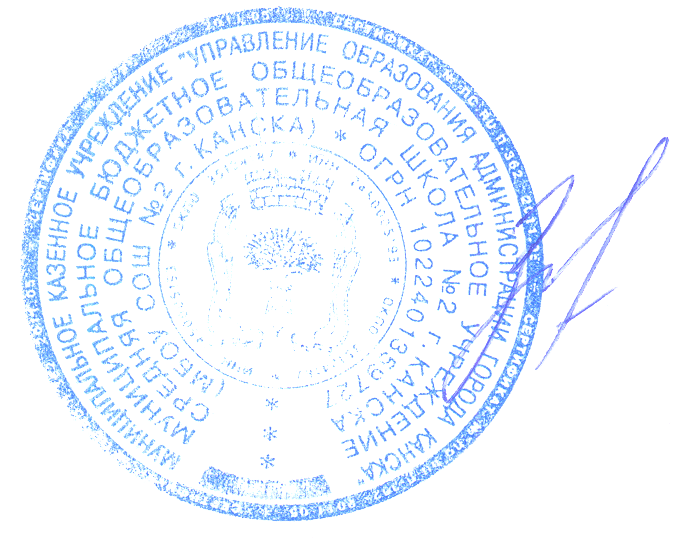 Директор школы		_________/	И.Е.Злобина                                                                                                                            Приложение № 1Списки детей, посещающих «Субботнюю  школу «Дошколенок» в 2019-2020 учебном году№Ф.И.О. ребенка1Астапенко Александр 2Башмаков Роман 3Белянина Неля 4Берещук Сабрина5Бессонова Вероника 6Бойков Тимур 7Бусаргин Артем8Войтенко Маргарита 9Володин Евгений 10Галяутдинов Тимур 11Губич Станислав 12Данилов Семен 13Дождева Алена 14Заблоцкий Даниил 15Заблоцкая Вероника 16Завьялов Иван 17Ибодова Мадина18Каботько Александр 19Катин Руслан 20Кашина Полина 21Козловская Юлия 22Колесников Константин 23Коростелев Артем 24Котова Мария 25Кропачев Артем  26Крупский Станислав 27Крыжановский Матвей 28Курлович Даниэль 29Лактисова Екатерина 30Лапина Яна31Латышев Сергей 32Лисина Виктория 33Малышонок Евгений 34Матвеев Алексей 35Морозов Матвей 36Неколов Кирилл 37Нестеров Артем 38Ольгейзер Анна 39Петросян Анна 40Позднякова Алина 41Растопин Константин 42Рожков Иван43Романенко Богдан 44Рулькевич Александр 45Самойленко Иван 46Саночкина Мария 47Сергейкова Полина 48Середин Дмитрий 49Силин Иван 50Скробова Мария 51Соснина Полина 52Степанова Анна 53Стяжкина Вероника 54Таран Михаил 55Федорова Софья 56Харламов Илья 57Цимбалюк Валерия 58Черняхович Никита 59Шабала Елена 60Шалобанов Илья 61Шарафутдинов Роман 62Шугалей Злата 